Tento materiál byl vytvořen v rámci projektuOperačního programu Vzdělávání pro konkurenceschopnost.Příjemce:ZŠ a MŠ České VeleniceTřída Čsl. legií 325378 10 Č. VeleniceProjekt MŠMT ČR	EU PENÍZE ŠKOLÁMČíslo projektu	CZ.1.07/1.4.00/21.2082Název projektu školy	S počítačem to jde lépeKlíčová aktivita:  III/2		Inovace a zkvalitnění výuky prostřednictvím ICTAutor:	Mgr. Oldřich StellnerNázev materiálu: Liberecký krajIdentifikátor DUM:	VY_32_Inovace_VI_3_12ZEVzdělávací oblast:		Člověk a přírodaVzdělávací obor:		ZeměpisTéma:			Regiony České republikyRočník:	9.Stručná anotace: Tento pracovní list umožňuje žákům získat základní znalosti o Libereckém kraji. Žáci pracují se slepými mapami, doplňují text, jednotlivé věty a pojmy.Prohlašuji, že při tvorbě výukového materiálu jsem respektoval(a) všeobecně užívané právní a morální zvyklosti, autorská a jiná práva třetích osob, zejména práva duševního vlastnictví (např. práva k obchodní firmě, autorská práva k software, k filmovým, hudebním a fotografickým dílům nebo práva k ochranným známkám) dle zákona 121/2000 Sb. (autorský zákon). Nesu veškerou právní odpovědnost za obsah a původ svého díla.Prohlašuji dále, že výše uvedený materiál jsem ověřil(a) ve výuce a provedl(a) o tom zápis do TK.Dávám souhlas, aby moje dílo bylo dáno k dispozici veřejnosti k účelům volného užití (§ 30 odst. 1 zákona 121/2000 Sb.), tj. že k uvedeným účelům může být kýmkoliv zveřejňováno, používáno, upravováno a uchováváno.Liberecký krajZákladní údaje:Rozloha                               3163km2Počet obyvatel                  438 600Krajské město                    LiberecHustota osídlení                139 obyvatel/km2Nejvyšší bod                       Kotel – 1435mZa čísla doplň sousedy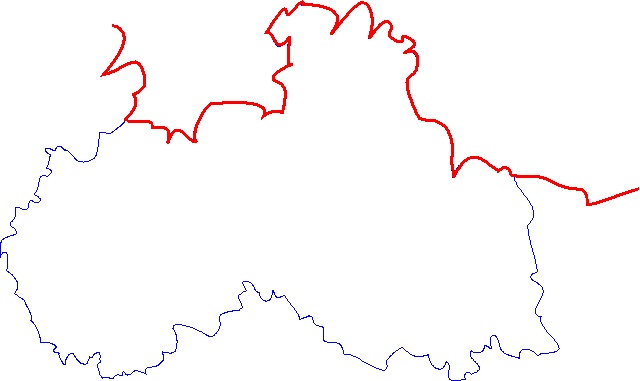 Doplň textPovrch Libereckého kraje je značně členitý. Podél státní hranice na severu se zvedají   ………..  a  ……….   hory. Na severovýchodě pak  …………  . V Krkonoších se nachází nejvyšší bod kraje, hora  ……. (1435 m.n.m.). Úpatí Jizerských hor lemuje  ……….  kotlina. Úhlopříčněprotíná kraj  ………  -  ……….  hřbet. Ten pak strmě klesá k nižšímu povrchu  ……… tabule. Výrazným  prvkem tohoto území  je  ………   pahorkatina.Dokonči větyLibereckým krajem probíhá hlavní evropské rozvodí mezi     …………….   ……………..  ……  .Největší řekou protékající krajem je  …………  .K úmoří Severního moře patří území odvodňované řekou  ……………..  .K úmoří Baltského moře patří území odvodňované řekami  ………  …… a  …………….  .Největším rybníkem je rybník známý jako   …………..   …….  .Doplň chráněné oblasti, které zasahují do Libereckého kraje………………………..    národní parkCHKO  ……  rájCHKO  ………….  horyCHKO  ………….  horyZa čísla doplň okresní města a charakteristiku podle nápovědy( uran, automobilové komponenty, bižuterie, dřevěné hračky)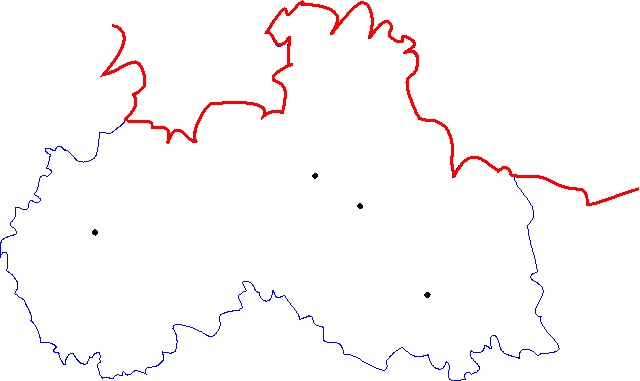 Řešení:Za čísla doplň sousedy1 – Německo2 – Polsko3 – Královehradecký kraj4 – Středočeský kraj5 – Ústecký krajDoplň textPovrch Libereckého kraje je značně členitý. Podél státní hranice na severu se zvedají   Lužické a  Jizerské  hory. Na severovýchodě pak  Krkonoše  . V Krkonoších se nachází nejvyšší bod kraje, hora  Kotel (1435 m.n.m.). Úpatí Jizerských hor lemuje  Liberecká  kotlina. Úhlopříčně protíná kraj  Ještědsko -  kozákovský  hřbet. Ten pak strmě klesá k nižšímu povrchu  České  tabule. Výrazným  prvkem tohoto území je  Ralská  pahorkatina.Dokonči větyLibereckým krajem probíhá hlavní evropské rozvodí mezi    Baltským  a  Severním  mořem.Největší řekou protékající krajem je  Jizera  .K úmoří  Severního moře patří území odvodňované řekou  Ploučnice  .K úmoří Baltského moře patří území odvodňované řekami  Lužická Nisa  a  Smědava  .Největším rybníkem je  rybník známý jako  Máchovo jezero  .Doplň chráněné oblasti, které zasahují do Libereckého krajeKrkonošský   národní parkCHKO  Český  rájCHKO  Jizerské  horyCHKO  Lužické  horyZa čísla doplň okresní města a charakteristiku podle nápovědy( uran, automobilové komponenty, bižuterie, dřevěné hračky)1 – Česká Lípa – uran2 – Liberec – automobilové komponenty3 – Jablonec – bižuterie4 – Semily – dřevěné hračkyMetodické zhodnocení, návod:Třída pracuje s pracovním listem ve dvojicích. Pro vyhledávání informací využívají žáci Školní atlas České republiky.Práce se vydařila podle představ, studenti pracovali, jak měli. Časová dotace je cca 20min.Pracovní list byl odpilotován v IX. třídě a to dne 12. 4. 2013 dle metodického návodu, žáci pracovali se zájmem.Použité zdroje:Mapy použité k tvorbě materiálu  jsou součástí programu Zoner Callisto,na který má škola licenci.Školní atlas České republiky. 1. vyd. Praha: Kartografie Praha, 2001, 32 s. ISBN 80-701-1657-9.